Humane Society HelpsMany animals around the world have been abused in many ways. There are animals around the world that have been neglected, in distress and abandoned by their owners. Some of the reasons why people abuse their animals is because they fall into peer pressure and think that it makes them look cool, and impresses their friends. Also because they need to feel like they need to be in control and this makes them feel like they are more powerful than the animal. When an abuse happens towards an animal, this is where the humane society will step in and take the animal out of the abusive home and taken somewhere safe. Also the abuser will face a fine. This picture to the right is a picture of a dog that was starved at the point to where it was sick. The man that abused the animal was arrested for being abusive towards the dog.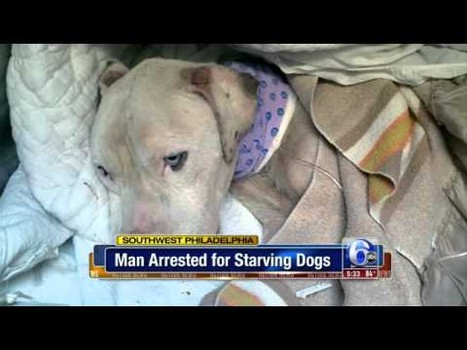 Although the humane society doesn’t just help household animals, they also help animals that are in distress that live out in the wilderness. You may not think about it but there are animals that are in distress in the wilderness. Animals out in the wilderness can get hurt just as well as an animal that is living in someone’s home. Animals out in the wilderness are always trying to survive. Animals in the wilderness get into fights all of the time because it’s either over a mate or because they need food.  So if an animal that is beat up and left out in the wilderness the humane society will go out and help that animal and give the care it needs and also gives them time to heal before getting set back out in the wilderness.